Exemplo do Modelo para a Formatação de Artigos do Cobramseg 2020Nome do Autor 1Cargo, Afiliação, Cidade, País, E-mailNome do Autor 2Cargo, Afiliação, Cidade, País, E-mailRESUMO: O resumo deve apresentar os objetivos do trabalho, metodologia, principais aspectos analisados e conclusões. A fonte é Times New Romam, tamanho 11 e espaçamento entre linhas simples. Recomenda-se um total de 15 linhas ou 200 palavras em um único parágrafo. A palavra RESUMO deverá ser digitada em maiúsculas, seguida pelo texto do resumo em um parágrafo. Entre a última linha do RESUMO e PALAVRAS-CHAVE deve ser colocada uma linha em branco. PALAVRAS-CHAVE: Palavras Mais Importantes, Mínimo de Três Palavras, Máximo de Seis Palavras, Separadas por Vírgulas.ABSTRACT: Resumo do artigo na lingua inglesa seguindo as mesmas regras do RESUMO em português.KEYWORDS: Palavras chaves em inglês seguindo as mesmas regras da versão em português 1 Introdução	As dimensões da página deverão corresponder ao tamanho A4. O formato geral utilizará uma orientação do tipo “retrato”, com o corpo do texto disposto em uma coluna. Configurar a página com margem superior = 20 mm, margem inferior = 20 mm, margem esquerda = 20 mm, margem direita = 20 mm	Todo o trabalho usará fonte Times New Roman. O corpo do texto deve ser preparado com fonte tamanho 11. O título do artigo deve ser em fonte Times New Roman, tamanho 18, centralizado. Iniciar as palavras do título com letras maiúsculas. 	Entre o título e o nome do primeiro autor deverá ser colocada uma linha em branco, tamanho 11. Entre o nome do primeiro e o nome do segundo há uma linha em branco, tamanho 11. Entre o nome do último autor e o resumo deverá haver uma linha em branco, tamanho 11. Todos os parágrafos devem ser totalmente justificados, à esquerda e à direita. 	O artigo completo deve apresentar um limite mínimo de quatro (4) páginas e um máximo de oito (8) páginas. 	O artigo deverá ser submetido, sem páginas numeradas, em PDF. 	Recomenda-se não ultrapassar 5 Mb. Caso este limite seja ultrapassado, favor entrar em contato com a Comissão Organizadora do Cobramseg 2020, antes de submeter o artigo pela web page do evento. 	Este documento apresenta a formatação automática do artigo. Serão aceitos trabalhos em Português, Espanhol e Inglês. Não serão aceitos trabalhos de caráter comercial, nem o uso de logotipos de empresas ou de nomes comerciais. 	A publicação e a disponibilização do artigo ficará condicionada à inscrição de, no mínimo, um de seus autores no Cobramseg 2020. Caso selecionado para a apresentação oral, o apresentador deverá estar inscrito no Cobramseg 2020.O número de autores por trabalho será limitado em até cinco (5) participantes. Não havendo limite de trabalhos propostos pelo mesmo autor. Todos os autores devem ser cadastrados na fase da submissão do resumo e submissão do artigo completo. Os trabalhos somente serão enviados por via eletrônica, não sendo aceito o envio de trabalhos em papel ou CD. O link para submissão estará disponível na página de trabalhos no site oficial do evento (www. cobramseg2020.com.br).2	Formatos Específicos2.1	Títulos de Itens	O espaço entre título e texto é de 1 linha, tamanho 11. A numeração de todos os títulos de seções e sub seções é justificada à esquerda de cada coluna. Todos os títulos são justificados à esquerda de sua numeração, iniciando-se a partir da sexta letra. A fonte é Times New Roman, tamanho 11, negrito. 2.1.1	Seção de Terceira Ordem	O espaço entre título e texto é de 1 linha, tamanho 11. Ao fim do texto de cada seção será colocada uma (1) linha em branco (tamanho 11) antes do próximo item. Para a sub seção, o espaço livre é de uma (1) linha somente antes de nova sub seção (primeira ou segunda ordem) ou uma (1) linha antes de nova seção (primeira ordem).3	Figuras e Tabelas	As figuras e tabelas (centralizadas) deverão ser nítidas e inseridas no corpo do trabalho com referência, junto à sua primeira chamda no texto, nunca excedendo as margens da página. As legendas das figuras são inseridas abaixo da ilustração (centralizada). As legendas das tabelas são inseridas acima das mesmas (centralizada).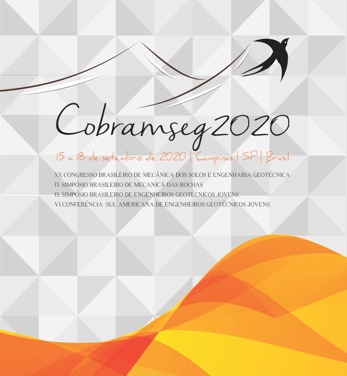 Figura 1. Legenda em Times New Roman, tamanho 11.	Todas as legendas de figuras e tabelas serão numeradas com números arábicos, na Times New Roman, tamanho 11. O conteúdo das tabelas serão na fonte Times New Roman, tamanho 11.	Não usar formatações, bordas ou sombreamentos complicados. As tabelas deverão ser identificadas com numeração própria e título, aparecendo do alto da tabela (i.e. Tabela 1. Título). Sempre que possível, as tabelas deverão ser orientadas como “Retrato” e não como “Paisagem”.Tabela 1. Legenda em Times New Roman, tamanho 11.4	Equações	As equações poderão ser incorporadas ao trabalho de diversas maneiras. Poderão ser imagens escaneadas, terem sido criadas por um aplicativo externo, feitas com fontes de símbolos ou com o editor de equações do próprio programa usado para o trabalho. Em qualquer caso, deverão ser numeradas consecutivamente ao longo do documento, iniciando a 1,25 cm da margem esquerda, e o número deverá ser colocado entre parênteses alinhado a 1,5 cm da margem direita. 	Em equações de várias linhas, a sua numeração deve ser feita na última linha. As fórmulas e o texto devem ser separados por uma linha. As equações devem ser feitas na mesma fonte do texto, com os índices subscritos, como o exemplo seguinte:                                                                                                                         (1)	As unidades devem estar no SISTEMA INTERNACIONAL (SI), utilizando símbolos convencionais.5	Notas de Rodapé 	Notas de rodapé deverão ser colocadas no rodapé da respectiva página. AGRADECIMENTOS	O corpo do texto tem a mesma formatação das seções anteriores.REFERÊNCIAS BIBLIOGRÁFICAS	Esta seção não é numerada e deve ser apresentada em Times New Roman, tamanho 11. À exceção da primeira linha do texto da referência, as demais terão um recuo de 5mm em relação ao limite esquerdo da coluna (início a partir da quarta letra da primeira linha).	Sugere-se utilizar um sistema automático para citações e referências (Ex: MENDELEY ou similar) de forma que todas a citações sejam referenciadas (vice-versa).	Os títulos de livros, dissertações, teses e anais de eventos devem aparecer em itálico. No caso de revistas o que deve estar em itálico é seu título. Quando a referência citada estiver disponível apenas em CD-ROM, acrescentar ao final da descrição da mesma a expressão “CD-ROM”. No caso de citações de material da internet, a referência deve incluir a instituição, empresa, ou autor responsável pela informação, o endereço eletrônico e a data de acesso. Para referências de sites deve citar o endereço e a data de acesso.	Os trabalhos citados no texto devem ser listados nas referências em ordem alfabética, nas formas exemplificadas abaixo:Albuquerque, P. J. R., Carvalho, D.; Borjaille Alledi, C.T.D.; Polido, U.F. (2007) Behavior of instrumented continuous flight auger piles in sedimentary and residual Soils. In: Panamerican Conference on Soil Mechanics and Geotechnical Engineering, 13, Isla Margarita. Proceedings...Venezuelan Geotechnical Society. CD-ROM. 6 p.Associação Brasileira de Normas Técnicas (2006). NBR 12131. Estacas- Prova de carga estática: método de ensaio. Rio de Janeiro.Décourt, L. (2008) Provas de carga em estacas podem dizer muito mais do que têm dito. In: Seminário de Engenharia de Fundações Especiais e Geotecnia - SEFE 6, São Paulo. Anais...  ABMS. v. 1, p. 221-245.Machmer. B. (2012) Understanding the Behavior of a Pile Foundation in Unsaturated Soils Subjected to Lateral Loading. Disponível em: <http:// https://tigerprints.clemson.edu/all_theses/1395/>. Acesso em: 10 jul. 2019.Silva, J. L. (2004) Metodologia de prejeto de fundações por estacas incluindo probabilidade de ruína. Dissertação de Mestrado, Programa de Pós-Graduação em Geotecnia, Departamento de Geotecnia, Escola de Engenharia de São Carlos / USP, 118 p.Robertson, P.K., Campanella, R.G. (1983) Interpretation of cone penetrometer test, Part I: Sand. Canadian Geotechnical Journal, 20 (4), p.718-733.Terzaghi, K., Peck, R.B. (1987) Soil Mechanics in Engineering Practice, 2nd ed., McGraw Hill, New York, NY, USA, 685 p.EstacaL (m) (m)Escavada12,00,40Hélice Contínua10,00,40Raiz10,00,41